Jeder redet über Flüchtlinge und auch die Medien berichten häufig über die Themen Flucht und Flüchtlinge. So werden viele Gerüchte und Ansichten verbreitet, die nicht unbedingt stimmen müssen.Manchmal hat man das Gefühl, das viele gar nicht genau wissen, worüber sie reden. Weißt du genau, was folgende Begriffe bedeuten? Kreuze an: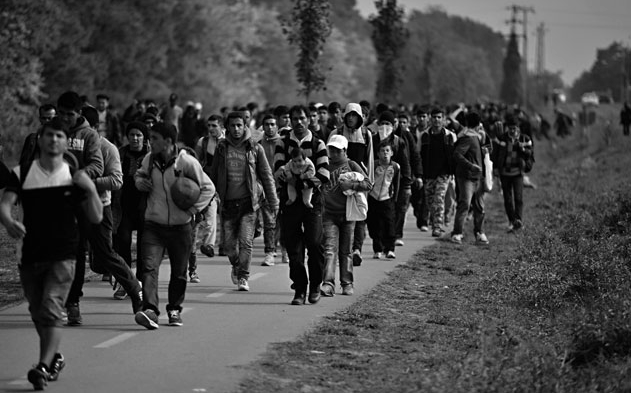 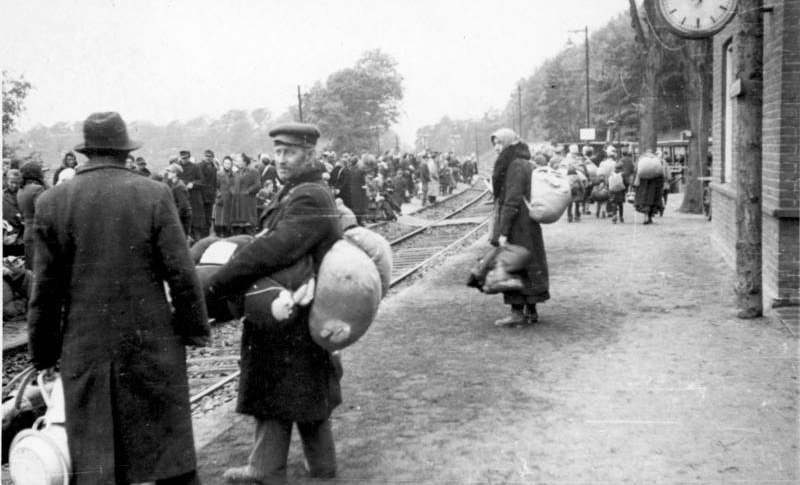 2)	Die beiden Bilder zeigen Flüchtlinge aus verschiedenen Jahrhunderten.Beschreibe, welche Unterschiede und Ähnlichkeiten du zwischen den Bildern erkennen kannst. Nutze dazu einen extra Zettel.3)	Packe einen kleinen Koffer. Wenn ein Krieg käme und du müsstest fliehen und dürftest nur mitnehmen, was du tragen könntest. Was würdest du mitnehmen?4)	Welche Gründe gäbe es für dich, Deutschland zu verlassen?Arwed Vogel: Begleitmaterial: Ende einer Flucht?© Persen Verlag